С целью приведения в соответствие с действующим законодательством Российской Федерации,ПОСТАНОВЛЯЮ:Преамбулу постановления администрации города Сосновоборска от 14.11.2013 № 1896 «Об определении границ прилегающих к некоторым организациям и объектам территорий, на которых не допускается розничная продажа алкогольной продукции на территории города Сосновоборска» изложить в следующей редакции:В целях приведения в соответствие с Федеральным законом от 22.11.1995 № 171-ФЗ «О государственном регулировании производства и оборота этилового спирта, алкогольной и спиртосодержащей продукции и об ограничении потребления (распития) алкогольной продукции», Федеральным законом от 06.10.2003 № 131-ФЗ «Об общих принципах организации местного самоуправления в Российской Федерации», постановлением правительства РФ от 23.12.2020 № 2219 «О порядке определения органами государственной власти субъектов Российской Федерации мест нахождения источников повышенной опасности, в которых не допускаются розничная продажа алкогольной продукции и розничная продажа алкогольной продукции при оказании услуг общественного питания», постановлением Правительства РФ от 23.12.2020 № 2220 «Об утверждении правил определения органами местного самоуправления границ прилегающих территорий, на которых не допускается розничная продажа алкогольной продукции и розничная продажа алкогольной продукции при оказании услуг общественного питания», Уставом города Сосновоборска.2. Постановление вступает в силу со дня опубликования в городской газете «Рабочий» и подлежит размещению на официальном сайте администрации города в информационно-телекоммуникационной сети интернет.Глава города Сосновоборска			          			     А.С. Кудрявцев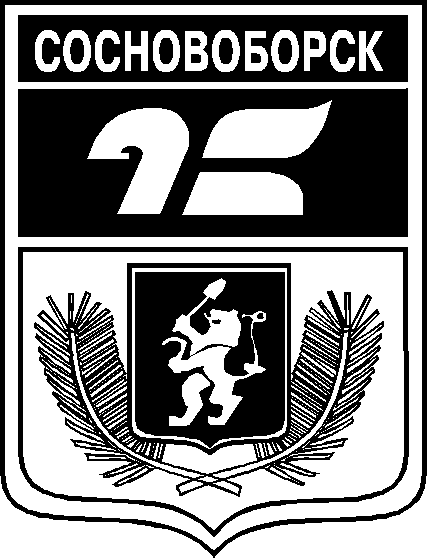 АДМИНИСТРАЦИЯ ГОРОДА СОСНОВОБОРСКАПОСТАНОВЛЕНИЕ___________г.                                                                     № _______АДМИНИСТРАЦИЯ ГОРОДА СОСНОВОБОРСКАПОСТАНОВЛЕНИЕ___________г.                                                                     № _______О внесении изменений в постановление администрации города Сосновоборска от 14.11.2013 № 1896 «Об определении границ прилегающих к некоторым организациям и объектам территорий, на которых не допускается розничная продажа алкогольной продукции на территории города Сосновоборска»